ЧЕРКАСЬКА ОБЛАСНА РАДАГОЛОВАР О З П О Р Я Д Ж Е Н Н Я09.03.2022                                                                                                  № 68-рПро покладаннявиконання обов’язків директорана КАРШИНУ Н.М.Відповідно до статті 55 Закону України «Про місцеве самоврядування в Україні», підпункту 3 пункту 3 рішення обласної ради від 16.12.2016                   № 10-18/VIІ «Про управління суб’єктами та об’єктами спільної власності територіальних громад сіл, селищ, міст Черкаської області» (із змінами), враховуючи  розпорядження  голови  обласної  ради від  09.03.2022  № 67-р «Про увільнення від роботи ЄЗЕРСЬКОГО О.М.»:1. ПОКЛАСТИ з 09.03.2022 на КАРШИНУ Наталію Миколаївну, соціального педагога комунального закладу «Обласний соціальний гуртожиток для дітей-сиріт та дітей, позбавлених батьківського піклування» Черкаської обласної ради (далі – заклад), виконання обов’язків директора закладу на строк до видання окремого розпорядження голови обласної ради про припинення нею виконання обов’язків директора закладу.2. Контроль за виконанням розпорядження покласти на заступника голови обласної ради ДОМАНСЬКОГО В.М. і управління юридичного забезпечення та роботи з персоналом виконавчого апарату обласної ради.Підстава: заява КАРШИНОЇ Н.М. від 07.03.2022.Голова									А. ПІДГОРНИЙ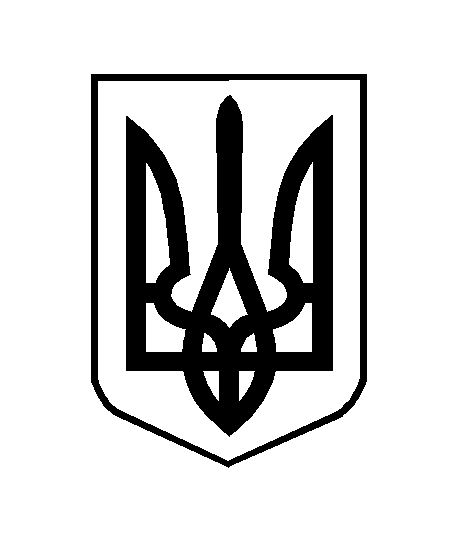 